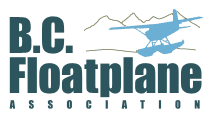 OFFICIAL BCFA SCHOLARSHIP APPLICATIONSend to: BCFA Scholarship #340 – 18799 Airport Way, Pitt Meadows, BC V3Y 2B4Attention:  Wendy BoyesQuestions?Email scholarship@bcfloatplane.com                                                                   Signature of applicantScholarship applications must be signed and postmarked by May 01, 2020Last Name/Surname:                                                                                             	                                                                                                       First Name/Given name:                                                                                        	BCFA Member:      ☐ Yes	☐ NoHome Address:                                                                                            	              Home Phone:                                                           	                                                                                          Cell Phone:                                                           	  E-Mail Address:                                                           	  Flight Training School (Seaplane Rating)Contact Information:                                                                                           	